                                                                         <<ՆԱԽԱԳԻԾ >>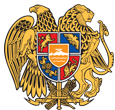 ՀԱՅԱՍՏԱՆԻ ՀԱՆՐԱՊԵՏՈՒԹՅՈՒՆ
ԿՈՏԱՅՔԻ ՄԱՐԶ
ԾԱՂԿԱՁՈՐ ՀԱՄԱՅՆՔԻ ԱՎԱԳԱՆԻ 
Ո Ր Ո Շ ՈՒ Մ
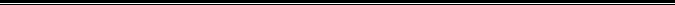 ՀՀ Կոտայքի մարզ, ք. Ծաղկաձոր, (+374 223) 6-04-02, 6-04-03, tsaghkadzor.kotayq@mta.gov.am, meria@tsakhkadzor.am——   ————— 2023 թվականի թիվ ——— -ՆՀԱՅԱՍՏԱՆԻ ՀԱՆՐԱՊԵՏՈՒԹՅԱՆ ԿՈՏԱՅՔԻ ՄԱՐԶԻ  ԾԱՂԿԱՁՈՐ ՀԱՄԱՅՆՔԻ 2024 ԹՎԱԿԱՆԻ ԲՅՈՒՋԵՆ ՀԱՍՏԱՏԵԼՈՒ ՄԱՍԻՆ  Ղեկավարվելով «Տեղական ինքնակառավարման մասին» օրենքի 18-րդ հոդվածի 1-ին մասի 5-րդ կետով և «Հայաստանի Հանրապետության բյուջետային համակարգի մասին» օրենքի 32-րդ հոդվածի 5-րդ մասով և 33-րդ հոդվածի 3-րդ մասով՝ ՀԱՄԱՅՆՔԻ ԱՎԱԳԱՆԻՆ ՈՐՈՇՈւՄ Է` 1. Հաստատել Հայաստանի Հանրապետության Կոտայքի մարզի Ծաղկաձոր համայնքի 2024 թվականի բյուջեն՝ համաձայն  1-6 հավելվածների, որից՝
եկամուտների գծով` 646776,7  հազար դրամ 
ծախսերի գծով՝   2 602776,7 հազար դրամ
դեֆիցիտը (պակասուրդը)՝ 1 956 000, 0 հազար  դրամ1) համայնքի բյուջեի եկամուտները` հավելված 1,
2) համայնքի բյուջեի ծախսերն ըստ բյուջետային ծախսերի գործառական դասակարգման` հ հավելված  2,
3) համայնքի բյուջեի ծախսերն ըստ բյուջետային ծախսերի տնտեսագիտական դասակարգման` հավելված 3,
4) համայնքի բյուջեի միջոցների տարեվերջի հավելուրդը կամ դեֆիցիտը (պակասուրդը)՝ հավելված 4,
5) համայնքի բյուջեի հավելուրդի օգտագործման ուղղությունները կամ դեֆիցիտի (պակասուրդի) ֆինանսավորման աղբյուրները՝ հավելված 5,
6) համայնքի բյուջեի ծախսերն ըստ բյուջետային ծախսերի գործառական և տնտեսագիտական դասակարգման` հավելված 6:2. Թույլատրել համայնքի ղեկավարին՝
1) համայնքի բյուջեի կատարման ընթացքում կատարել վերաբաշխումներ ըստ գործառական և տնտեսագիտական դասակարգման ծախսերի նախատեսված հոդվածների միջև,
2) սահմանել, որ փոփոխությունների հանրագումարը բյուջետային տարվա ընթացքում չի կարող գերազանցել հաստատված չափաքանակների 20 %-ը:3. Սույն որոշումն ուժի մեջ է մտնում  պաշտոնական հրապարակման օրվան  հաջորդող  օրվանից և տարածվում է  2024 թվականի հունվարի 01-ից ծագած հարաբերությունների վրա։ՀԱՄԱՅՆՔԻ  ՂԵԿԱՎԱՐ 				ՆԱՐԵԿ ՀԱՐՈՒԹՅՈՒՆՅԱՆ